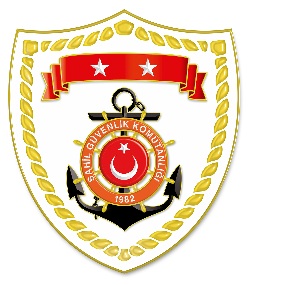 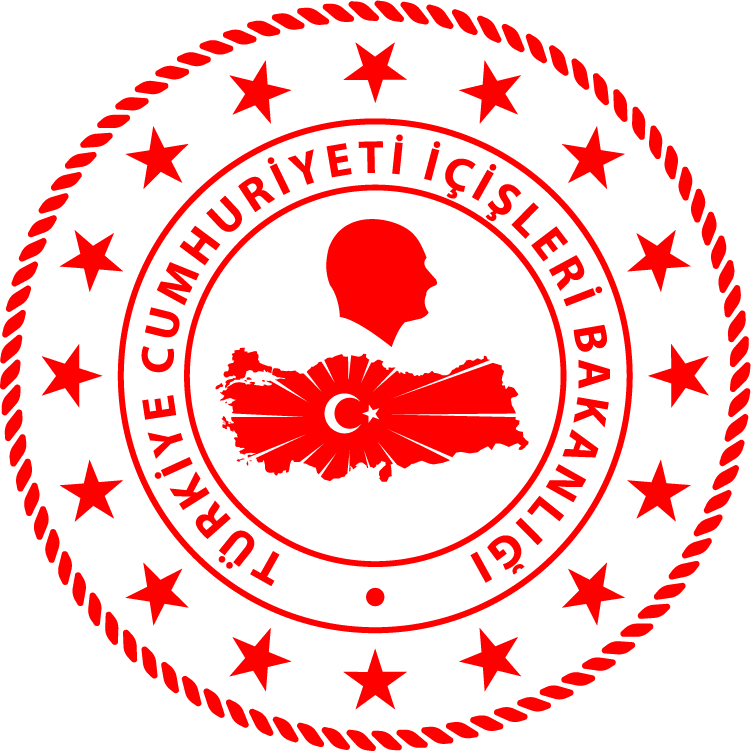 Marmara RegionAegean Region*Statistical information given in the table may vary because they consist of data related incidents which were occured and turned into search and rescue operations.The exact numbers at the end of the related month is avaliable on sg.gov.tr/irregular-migration-statisticsNUDATELOCATION/PLACE AND TIMEIRREGULAR MIGRATION ASSETTOTAL NUMBER OF APPREHENDED FACILITATORS/SUSPECTTOTAL NUMBER OF RESCUED/
APPREHENDED MIGRANTSNATIONALITY OF RESCUED/APPREHENDED MIGRANTS ON THE BASIS OF DECLARATION113 February 2020Off the Coast ofEDİRNE/Enez22.15Inflatable Boat-1413 Syria, 1 EgyptNUDATELOCATION/PLACE AND TIMEIRREGULAR MIGRATION ASSETTOTAL NUMBER OF APPREHENDED FACILITATORS/SUSPECTTOTAL NUMBER OF RESCUED/
APPREHENDED MIGRANTSNATIONALITY OF RESCUED/APPREHENDED MIGRANTS ON THE BASIS OF DECLARATION113 February 2020Off the Coast ofAYDIN/Didim04.05Inflatable Boat-2120 Palestine, 1 Syria213 February 2020Off the Coast ofİZMİR/Karaburun04.18Inflatable Boat-128 Somali, 4 Central Africa313 February 2020Off the Coast ofÇANAKKALE/Ayvacık07.04Inflatable Boat-4442 Afghanistan, 1 Angola, 1 Senegal